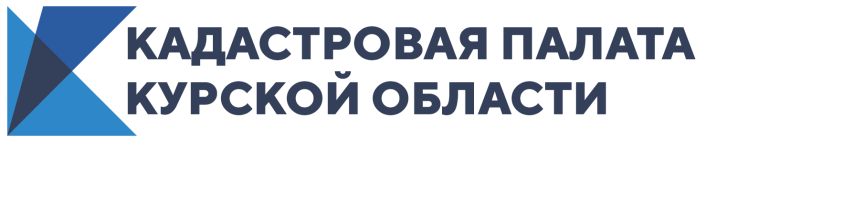 Срок кадастрового учета в Курской области сократился до двух днейВ Курской области средний срок кадастрового учета в первом полугодии 2020 года составил 2,5 дня, ранее поставить недвижимость на кадастровый учет можно было за 3 дня.На сегодняшний день в Едином госреестре недвижимости (ЕГРН) Курской области содержатся сведения о почти 1,5 млн объектов. По действующему законодательству постановка на кадастровый учет должна проводиться в течение пяти рабочих дней с даты приема документов органом регистрации прав. Подать документы для постановки недвижимости на кадастровый учет можно через МФЦ, почтовым отправлением, а также с помощью электронных сервисов Росреестра. Важно отметить, что при подаче документов через МФЦ срок проведения кадастрового учета увеличивается до семи рабочих дней.Проведение кадастрового учета требуется, например в случае изменения назначения или площади здания.Если объект недвижимости только был создан, например построен частный жилой дом, требуется проведение кадастрового учета с одновременной регистрацией права собственности на него.Если объект недвижимости прекратил существование, также следует провести аналогичную процедуру. Разница лишь в предмете заявления: в первом случае гражданин подает необходимый пакет документов и заявление о проведении кадастрового учета, во втором – заявление о снятии с кадастрового учета и прекращении права собственности.